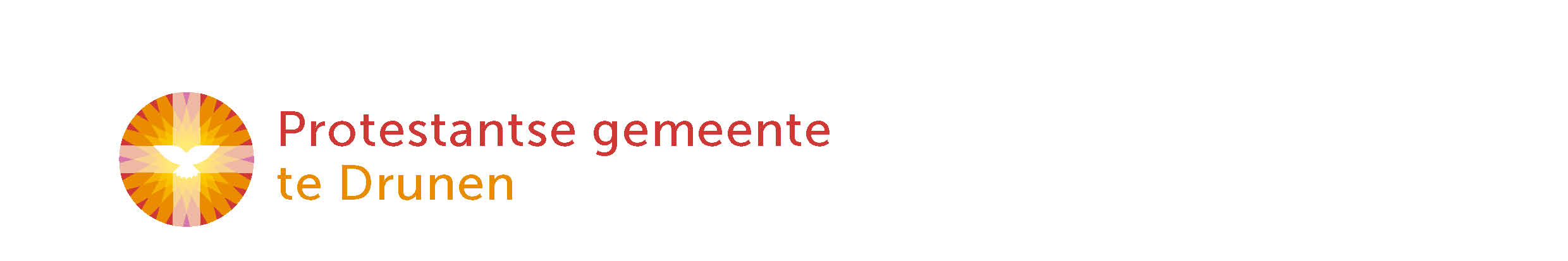 Liturgie zondag van Drie-Eenheid 12 juni Drunen 202210:00u De Open HofDe koperen slang0. Muziek vooraf: Orgelspel door de organistINTREDEWelkom en mededelingen door ouderling van dienstStilte ter voorbereiding op de dienst1. Openingslied: Psalm 29:1,4,6	Gij die hoog verheven zijt (staande)Bemoediging en groetKyrië & Gloria2. Geloofsbelijdenis: LB 344		Wij geloven één voor één (staande)DE BIJBELGebed om de heilige GeestMoment voor jong en oud3. Kinderlied van juni: Opwekking kids 12	 Je mag er zijnTekst & muziek: Herman Boon | link: https://youtu.be/BMlVwqJykCs < Kinderen gaan daarna naar de Kinderkerk. >4. LB 345:1,3	Gij hebt uw woord gegevenSchriftlezing: Johannes 2:23-3:17	Nikodemus in gesprek met Jezus5a. LB 659:1-3	Kondig het jubelend aanSchriftlezing: Numeri 21:4-9		De koperen slang5b. LB 659:4-6	Kondig het jubelend aanVerkondigingMoment van stilte6. LB 655	Zing voor de Heer een nieuw gezangGEBEDEN EN GAVEN< Kinderen komen terug uit de Kinderkerk. >Dank- en voorbeden, Stil gebed, gezamenlijk gebeden ‘Onze Vader’ZEGEN7. Slotlied: LB 315:1,2		Heb dank, o God, van alle levenZegen8. Muziek achter: OrgelspelLiedtekst3. Kinderlied van juni: Opwekking kids 12	 Je mag er zijnTekst & muziek: Herman Boon | link: https://youtu.be/BMlVwqJykCs refrein:Je mag er zijn!				Wie, ik?Ja, jij. Je hoort er helemaal bij!	Wie, ik?Ja, jij. Had je zeker niet gedacht	Wie, ik?Ja, jij. Je hoort er helemaal bij!	Wie, ik?Ja, jij!			Ook al ben je wat verlegen, ook al lijk je een beetje stugook al heb je vieze handen, of je navel op je rug.refreinOok al klap je met je oren, of ben je enigst kind,of in 't kippenhok geboren of heb je altijd tegenwind.refreinOok al kan je niks onthouden, is je geheugen net een zeef,ook al heb je rooie haren en staan al je tanden scheef.muzikaal intermezzoOok al heb je slechte ogen en een hele dikke bril,ook al heb je een hond die maar niet luisteren wil.refrein